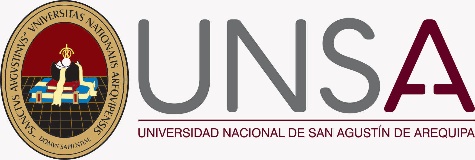 CONCURSO DE CONTRATACION DOCENTE Y JEFES DE PRÁCTICASSEMESTRE A-2023RELACION DE POSTULANTES INSCRITOS DEPARTAMENTO ACADEMICO DE MEDICINA01 PLAZA DCB1: CLINICA MEDICA I - HEMATOLOGIA01 PLAZA DCB2: CLINICA MEDICA I – PATOLOGIA CLINICA –CLINICA MEDICA II01 PLAZA DCB1: CLINICA MEDICA II – NEUMOLOGIA -SEMIOLOGIA01 PLAZA DCB1: CLINICA MEDICA II – CARDIOLOGIA -SEMIOLOGIAAREQUIPA, 2023 MARZOMCAA.APELLIDOS Y NOMBRESCORREO ELECTRÓNICOCELULAR1MARIANA ELENA CHISE LUQUEmalenachise@hotmail.com9599137352APELLIDOS Y NOMBRESCORREO ELECTRÓNICOCELULAR1CLEOBALDA LEDA YUCRA CONDORI ledayucra@gmail.coom9583757502EDDY PAUL TICONA RAMOSedypaul-24@hotmail.com953820750APELLIDOS Y NOMBRESCORREO ELECTRÓNICOCELULAR1ANA YSABEL ALCCA CHALCOaalccac@unsa.edu.pe9404177172APELLIDOS Y NOMBRESCORREO ELECTRÓNICOCELULAR1JOSE ROBERTO PINTO PORTUGALJosero.pinto@gmail.com9528960092